13.	Zaměstnanci používající ICTHlavní zjištěníV lednu 2017 využívala počítač k pracovním účelům téměř polovina pracovníků (49 %) v podnikatelském sektoru. Tento podíl se již od roku 2006 pohybuje nad hranicí 45 % a v posledních letech je velice stabilní. Zatímco před 15 lety pracovala v Česku s počítačem třetina zaměstnanců firem, dnes je to přibližně každý druhý.Podíly zaměstnanců využívajících v práci počítač se mezi velikostními skupinami firem příliš neliší, rozdíly nacházíme spíše mezi jednotlivými odvětvími. Nejvíce zaměstnanců pracujících s počítači byl v lednu 2017 v telekomunikacích a činnostech v oblasti IT (shodně 95 %). Nejmenší byl naproti tomu ve stravování a v pohostinství (27 %) a poměrně překvapivě také v odvětví nazvaném ostatní administrativní a podpůrné činnosti (patří sem bezpečnostní agentury, zprostředkování práce, činnosti v oblasti pronájmu apod.), kde v lednu 2017 počítače k pracovním účelům používalo 22 % zaměstnanců. Přístup k internetu mělo z pracovního počítače letos 42 % zaměstnanců, v roce 2010 jich byla třetina. Podíl zaměstnanců používajících počítače s internetem rok od roku mírně narůstá, v lednu 2017 jejich podíl poprvé přesáhl 40 % hranici. Počet zaměstnanců, kteří mají z pracovního PC přístup na web, klesá – na rozdíl od počtu zaměstnanců používajících v práci počítač – s velikostí firmy. Důvodem mohou být omezení přístupu zaměstnanců na internet z jejich pracovních počítačů ze strany zaměstnavatele, která jsou zřejmě praktikována častěji ve velkých firmách. Počítače s přístupem na internet mají více zaměstnanci v mediálním sektoru, v telekomunikacích či v IT (nad 90 %). Nejméně často (podobně jako v případě přístupu k počítačům) pak zaměstnanci ve stravování a v pohostinství (24 %) a v ostatních administrativních a podpůrných činnostech (21 %). Ve srovnání s ostatními zeměmi EU vykazují české firmy jeden z nejnižších podílů zaměstnanců, kteří v práci používají internet. Tato skutečnost může být podmíněna strukturou českého hospodářství s vysokým zastoupením zpracovatelského průmyslu na celkové zaměstnanosti. Zaměstnanců používajících v práci internet je nejvíce v severských státech, v lednu 2016 jich zde bylo přibližně 70 %.Firmy v posledních letech poskytují svým zaměstnancům k pracovním účelům čím dál častěji přenosná zařízení s přístupem na internet. Přenosný počítač, tablet či smartphone měla v lednu 2017 v práci k dispozici čtvrtina zaměstnanců firem s deseti a více zaměstnanci. Tento ukazatel meziročně vzrostl o více než 5 p.b. V tomto ukazateli byl český podnikatelský sektor za minulý rok lehce pod průměrem EU28, podobně jako např. sousední Německo, Polsko či Slovinsko a Estonsko. Stejně jako v případě přístupu zaměstnanců k počítačům a k internetu k pracovním účelům, nalézáme i v případě přenosných zařízení určité rozdíly v závislosti na velikosti firem a podle převažující ekonomické činnosti. Mobilní zařízení s přístupem na internet mají možnost využívat o něco častěji zaměstnanci malých firem (30 %) než středně velkých nebo velkých subjektů (24 resp. 22 %). Nejvíce zaměstnanců používajících přenosná zařízení v práci je v odvětví Informačních a komunikačních činností (74 %), podle předpokladů především v telekomunikacích (86 %). Nejmenší podíl zaměstnanců pracujících s těmito zařízeními byl v lednu 2017 v textilním průmyslu (10 %) a v ostatních administrativních činnostech (12 %).Téměř čtvrtina firem (23 %) poskytovala v roce 2016 svým zaměstnancům možnost školení k získání či rozšíření jejich počítačových znalostí. Možnost absolvovat počítačové školení měli výrazně častěji zaměstnanci středně velkých (43 %) a především pak velkých firem (78 %), z hlediska odvětví pak zaměstnanci působící v oborech souvisejících s IT (76 %) a také v telekomunikacích (67 %). Kurzy určené k získání či rozšíření počítačových dovedností nabízely svým zaměstnancům relativně nejméně často firmy působící ve stravování a pohostinství (7 %). Toto odvětví se ovšem vyznačovalo jedním z nejnižších podílů zaměstnanců pracujících s počítači.   Graf 13.1: Využívání ICT firmami a jejich zaměstnancipodíl na celkovém počtu firem resp. zaměstnanců v daných letechTab. 13.1: Zaměstnanci a ICT ve firmách v ČR, leden 2017 Graf 13.2: Zaměstnanci firem v ČR používající vybrané ICT k pracovním účelům, leden 2017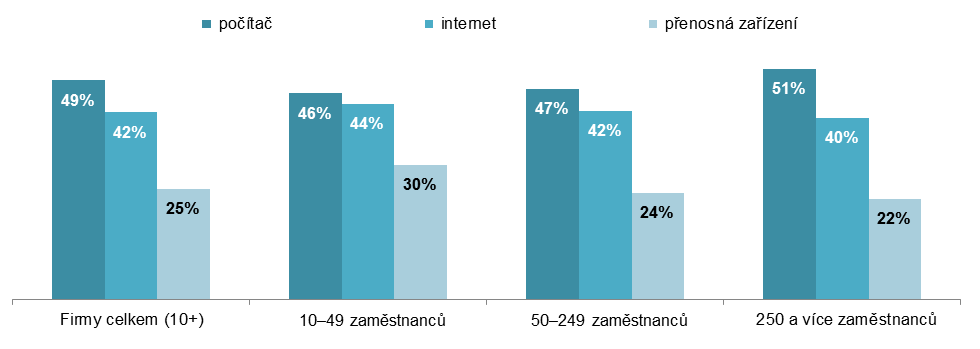 podíl na celkovém počtu zaměstnanců ve firmách v dané velikostní skupině Graf 13.3: Firmy poskytující svým zaměstnancům:podíl na celkovém počtu firem v dané velikostní skupině Graf 13.4: Zaměstnanci v podnicích v zemích EU používající v práci počítač s přístupem na internet, leden 2016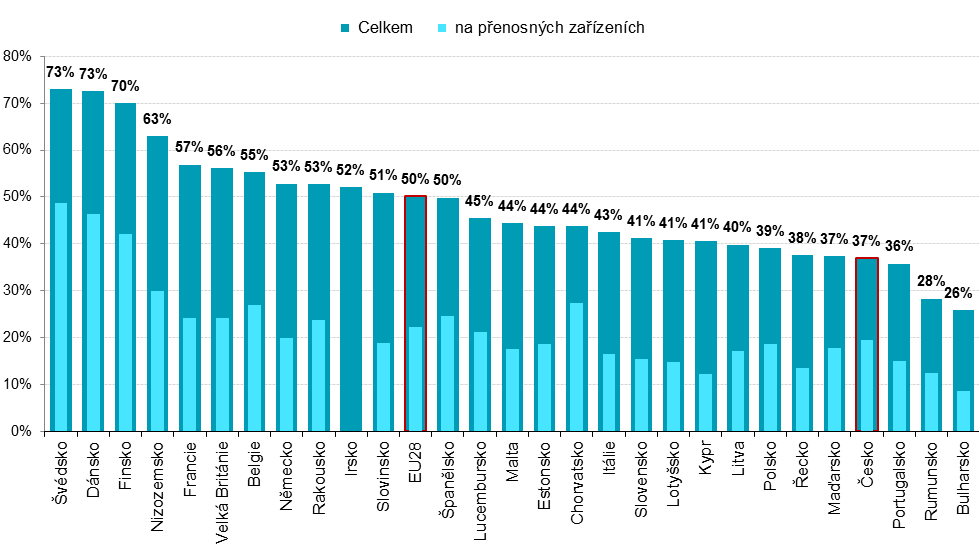 podíl na celkovém počtu zaměstnanců firem s 10 a více zaměstnanci v dané zemi       zdroj dat: Eurostat, prosinec 2016Zdroj: Český statistický úřad 2017 zaměstnanci používající v prácizaměstnanci používající v prácizaměstnanci používající v prácifirmy poskytující/nabízející zaměstnancůmfirmy poskytující/nabízející zaměstnancůmfirmy poskytující/nabízející zaměstnancůmfirmy poskytující/nabízející zaměstnancůmpočítačpočítač s přístupem na internetpřenosná zařízení s internetempřenosná zařízení s přístupem na internetz toho:z toho:školení zaměřené na získání PC znalostí (v roce 2016)počítačpočítač s přístupem na internetpřenosná zařízení s internetempřenosná zařízení s přístupem na internetpřenosné počítače nebo tabletymobilní telefony nebo smartphonyškolení zaměřené na získání PC znalostí (v roce 2016)podíl na celkovém počtu zaměstnanců v dané velikostní 
a odvětvové skupině (v %)podíl na celkovém počtu zaměstnanců v dané velikostní 
a odvětvové skupině (v %)podíl na celkovém počtu zaměstnanců v dané velikostní 
a odvětvové skupině (v %)podíl na celkovém počtu firem v dané velikostní
 a odvětvové skupině (v %)podíl na celkovém počtu firem v dané velikostní
 a odvětvové skupině (v %)podíl na celkovém počtu firem v dané velikostní
 a odvětvové skupině (v %)podíl na celkovém počtu firem v dané velikostní
 a odvětvové skupině (v %)Firmy celkem (10+)48,7 41,6 24,6 79,6 64,8 75,1 22,9 Velikost firmy  10–49 zaměstnanců45,9 43,5 30,0 75,9 58,9 71,0 15,6   50–249 zaměstnanců46,8 42,0 23,8 91,9 84,3 88,9 43,4   250 a více zaměstnanců51,3 40,4 22,4 98,4 96,1 97,3 77,9 Odvětví (ekonomická činnost)  Zpracovatelský průmysl44,1 34,1 17,8 79,8 64,3 75,7 24,0   Výroba a rozvod energie, plynu, tepla54,8 49,3 26,7 85,0 68,5 81,4 23,4   Stavebnictví41,4 40,9 30,6 81,0 65,7 78,4 17,4   Obchod a opravy motorových vozidel67,3 63,8 32,9 85,3 74,9 80,8 22,3   Velkoobchod72,1 66,5 42,6 90,1 81,0 86,5 24,8   Maloobchod52,0 38,8 13,1 59,9 40,4 54,9 12,4   Doprava a skladování40,5 30,9 20,7 81,3 55,8 77,9 11,4   Ubytování42,0 39,1 17,7 71,4 54,2 66,2 15,9   Stravování a pohostinství26,5 23,7 12,7 51,6 35,3 41,5 6,6   Činnosti cestovních agentur a kanceláří79,6 78,7 31,3 89,2 82,3 81,5 29,9   Audiovizuální činnosti; vydavatelství90,6 90,0 51,3 89,3 84,9 84,5 44,6   Telekomunikační činnosti95,4 95,0 85,7 98,5 95,6 97,2 67,1   Činnosti v oblasti IT95,0 94,8 77,7 98,5 95,3 93,1 76,0   Činnosti v oblasti nemovitostí61,8 60,2 29,4 75,7 60,5 70,1 18,7   Profesní, vědecké a technické činnosti81,6 80,3 61,1 87,5 76,8 83,2 35,6   Ostatní administrativní a podpůrné činnosti22,0 20,9 11,5 75,6 60,2 69,6 20,8 